Naming/Drawing Functional GroupsYOYO: Below is a picture of capsaicin, the molecule responsible for giving chili peppers their spicy taste.  Using Table R, circle and label the functional groups.  (Each point represents a carbon) 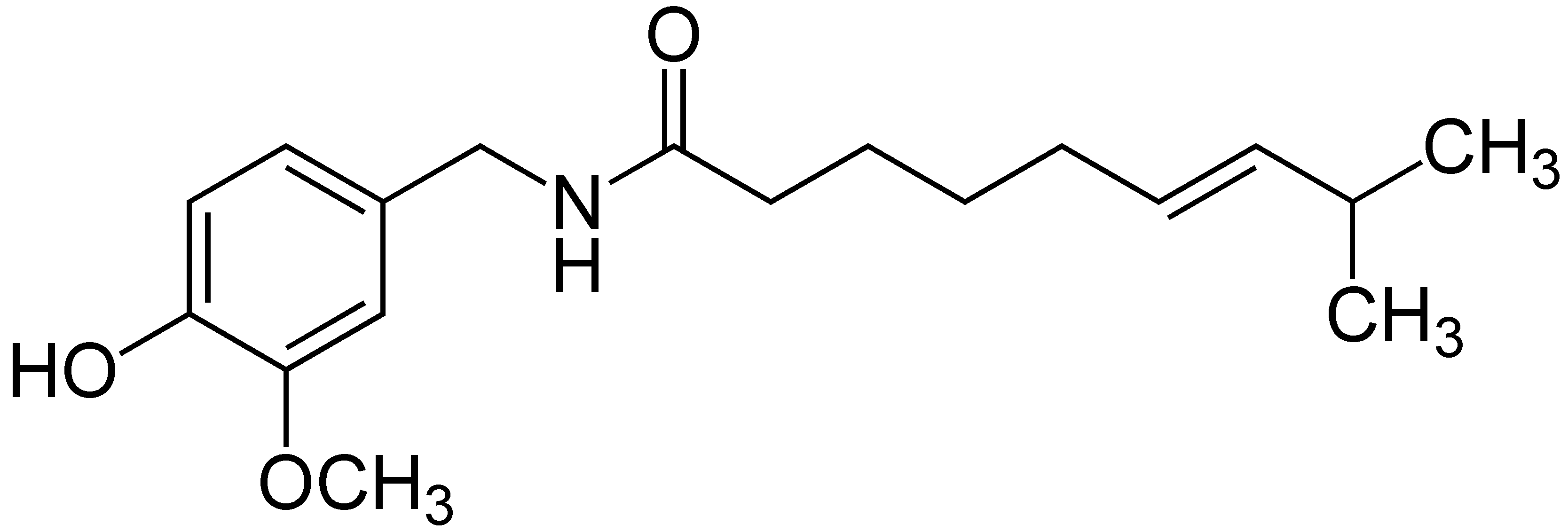 What are Functional Groups?Functional groups are a group of moles that are attached to organic molecules.  The functional groups give the molecule its properties, regardless of what molecule contains it.  Different functional groups have different physical and chemical properties. Naming Functional GroupsHalidesHave one or more of the halogens as a branched groupNaming Rules:Name the chainAdd the halogen prefix Add location of the halogenCondensed Formula: CH3CHClCH2CH2CH3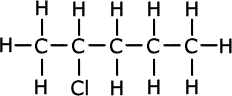 Name: __________________________________AlcoholsThe functional groups is (-OH)Naming Rules: Name the chainAdd the –ol endingAdd the location of the –OHCondensed Formula: CH3CH2OH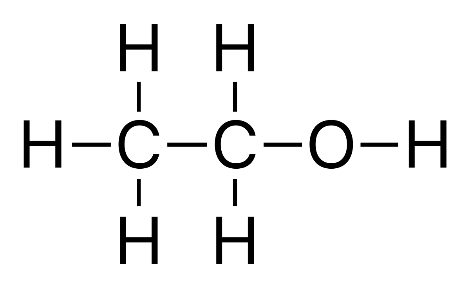 Name: __________________________________EtherEthers are made up of two carbon chains connected by an O in the middleNaming Rules:Identify the two chains and name them separatelyUse Table P for the prefix, and use –yl as the suffix Add the word ether at the endCondensed Formula: CH3OCH2CH3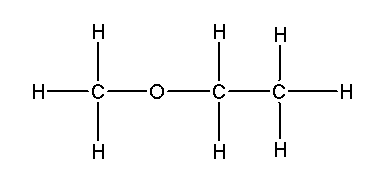 Name: __________________________________AldehydeThe aldehyde functional group is a C with a double bond O and an H at the end of the moleculeNaming Rules:Name the chainAdd –al suffix (this is always at the end of the molecule, there is no need to add the location)Condensed Formula: CH3CH2CH2CH2CH2CH2CHO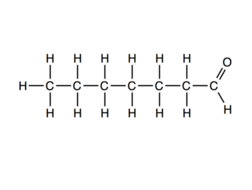 Name: __________________________________KetonesKetones have a C double bonded to an O somewhere in the middle of the compound Naming Rules:Name the chainAdd the suffix –oneAdd the location of the functional groupCondensed Formula: CH3COCH3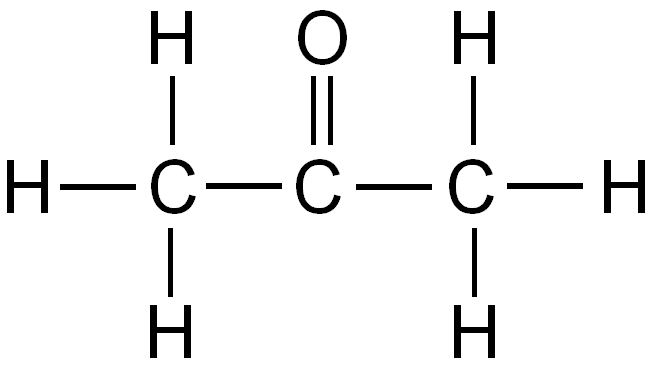 Name: __________________________________Organic AcidsOrganic acids can easily be identified by the –COOH group at the end of the moleculeNaming Rules:Name chainDrop the ending and add –oic acidCondensed Formula: CH3COOH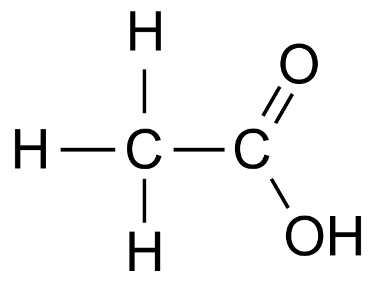 Name: __________________________________AminesAmines can be identified by a single N somewhere in the compoundNaming Rules:Name the chainAdd the suffix –amine Give the location of the NCondensed Formula: CH3CHN2CH2CH2CH2CH2CH3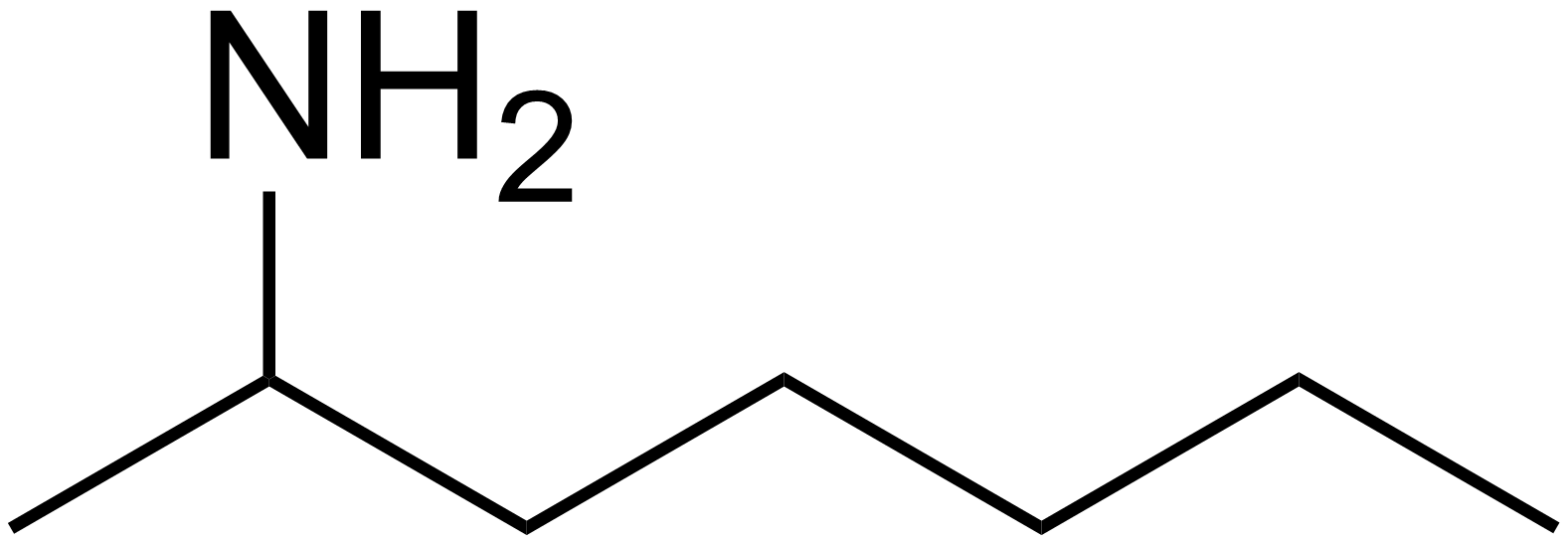 Name: _________________________________AmidesAmides also have an N, but the N must be connected to an H and a C which is double bonded to an ONaming Rules:Name the chainAdd the suffix –amideCondensed Formula: CH3CH2CH2CH2CONH2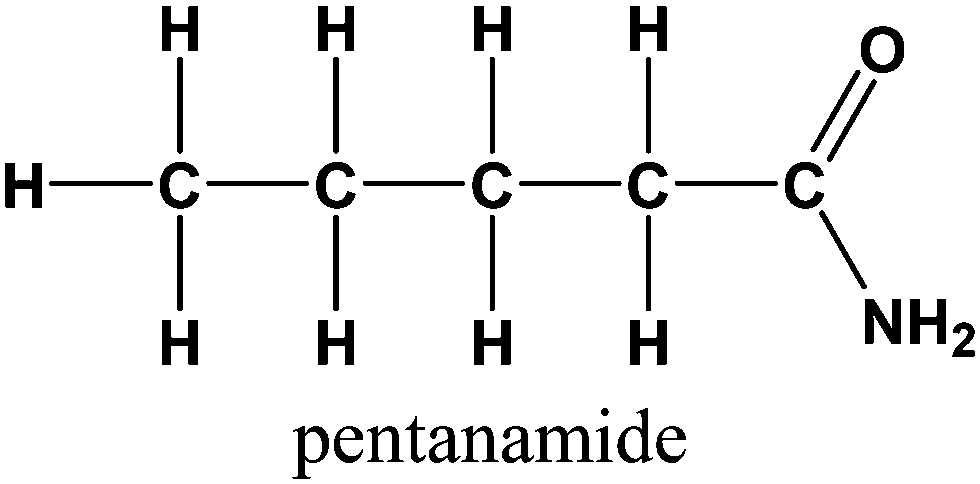 Name: __________________________________EstersEsters are the products of a reaction between an organic acid and an alcoholThey can be identified by the C double bonded to an O and another O somewhere in the compoundNaming Rules:Name the chain bonded to the O first and add the –yl suffixName the chain with the double bond =O last and add the suffix –oateCondensed Formula: CH3CH3COOCH2CH2CH3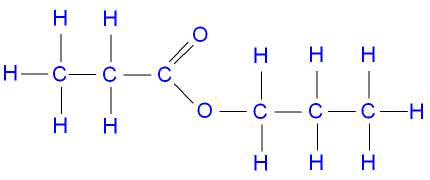 Name: _______________________________________ EstersEsters are the products of a reaction between an organic acid and an alcoholThey can be identified by the C double bonded to an O and another O somewhere in the compoundNaming Rules:Name the chain bonded to the O first and add the –yl suffixName the chain with the double bond =O last and add the suffix –oateCondensed Formula: CH3CH3COOCH2CH2CH3Name: _______________________________________ 